THE MINISTRY FOR DEVELOPMENT OF INFORMATION TECHNOLOGIES AND COMMUNICATIONS OF THE REPUBLIC OF UZBEKISTANTASHKENT UNIVERSITY OF INFORMATION TECHNOLOGIES NAMED AFTER MUHAMMAD AL-KHWARIZMI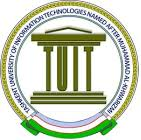 “APPROVED”Tashkent university of information technologies named after Muhammad al-Khwarizmi“____________________________”head of department__________________________“___” _____________202__ yearSYLLABUSin course “Intelligent information and communication systems” for all specialties of master's degreesName of the courseIntelligent information and communication systemsECTS credits6 Credits (30 hours of Lecture + 15 hours of Practice & 15 hours of Lab, 120 hours Self-study)ObjectivesThe main objectives of this lecture are following:Information and communication systems – definition of an information and information systems, national system of transport information, application of communication and information systems.Navigation systems – history, basic terms and concepts, using of navigation systems in practice.ITS in cities – management of traffic hubs, networks and traffic flow, parking management.Application of information systems in public transport – passenger check in and check out systems, information and managing system in public transport including a preference of public passenger transport.Intelligent communication and information systems in vehicles.Information and managing systems of highways, tunnels, intelligent road communications.Learning outcomesThe general expectation regarding the knowledge to be provided/acquired is as follows:independent analytical work in the field of intelligent transport systems;provide qualified look at solutions of transport issues using communication and information systems;applications of ITS to improve quality and permeability of transport and reduce a number of traffic accidents and their consequences;  using communication and information systems to provide real time information to all users of road network;Familiarize with information systems in vehicles and systems affecting traffic flow.  Familiarize with support software PTV Map and Guide Internet uses in freight transport management.ContentsInformation and communication technologiesWhat does information mean?Definition of information systemsElements of information systemsStructure of information systemInformation systems in road transportInformation systems within traffic flowInformation systems implemented in vehiclesNational system of transport informationCollecting and processing of static and dynamic informationSensorsCCTV – camera systemsRoad users, emergency services, police corpsCommunication technologiesINMARSAT – satellite systemInformation broadcasting technologies used in road transportGSM (Global System for Mobil Communication)RDS/TMC (Radio Data System/ Traffic Message Channel)DSRC (Dedicated Short Range Communication)TPEGWireless networksNavigation systems History of navigating and basic terms Types of navigation systemsGlobal Positioning System (GPS)Satellite navigation system GLONASSGalileoBeiDouExtensions GNSSIntelligent vehicles and information and communication systemsIntelligent vehicles in road transportDefinition and basic termsV2V and V2I communicationV2V communication using ZigBee protocolV2V communication using Wi-FiV2V communication using Bluetooth and GPSAutonomous vehiclesDefinition and historyHow does an autonomous vehicle work?Selected projects of autonomous vehicles in real trafficTesla MotorsVolvo Cars - ,,Drive Me”Google automobileProject AdaptIVe and K-CityAutonomous BusesAutonomous TrucksTelematics systems in citiesTraffic management system of a cityBasic parts of traffic management – a principle of transport managementTraffic light signalization systemDetection system of transportationVariable message signsMeteorology information systemCommunication systemsDispatch centreParking systemsSolutions of parking depending on urban character of an areaTechnical equipment of parking systemVehicle navigation to free parking lotsStatic navigation of vehiclesDynamic navigation of vehicles Public passenger transportationInformation systems in public transportPassenger check in/out systems in public transportPublic transport preferencePassive preferenceActive preferenceTechnical base of public transport preferenceIntelligent communication – radars, Wi-Fi networksE-CallHistory and definitionHow does E-Call work?Intelligent road communicationsIntelligent junctionsIntelligent pedestrian crossingsIntelligent traffic signsIntelligent highwayIntelligent solar pavementControl and coercive meansTransport policy and legislative measuresObjective responsibilityControlling systemsInformation systems in freight transport managementLegislative requirements of information systems in companiesSoftware support for freight transport planning as a part of information system PTV Map and Guide Internet Databanks of loads and free vehicles EcoTransit – emission data and energy consumption calculation Electronic Fee Collection System	ExcercisesGetting acquainted with PTV Map and Guide Internet - basic operations.Data input – defining a transport from origin to destination, vehicle parameters, type of goods (loading/unloading), defining restrictions (legislative, real time traffic conditions, and weight limitations).Calculation results – route from origin to destination, environment impacts of transportation, emissions and energy consumption.Project elaboration – every student will elaborate own project with defining an origin and destination of transportation by lecturer. Students will make this project with lecturer assistance for better understanding of each part of modelling specified transportation relation in PTV Map and Guide Internet. Teaching methodLectures, case studies, tutorials/exercisesStudy materials are available for students via Moodle system. During lectures the full contents of each presentation is systematically explained by the Lecturer.  Presentations include various exercises with solutions, good practice applications in abroad as well as short videos presenting these applications in practice for the good understanding of the content of each chapter. A discussion of lecturer and students about each chapter is recommended for better understanding.Several exercises are proposed by the Lecturer to be solved by students as projects. This should help to test the self-learning potential of students.Assessment methodMid-term and final oral and/or written examination, exercises from case studies.Textbooks – Selected relevant linksTextbooksSamuel Morgan: Intelligent Transportation Systems – Technologies and Applications, ISBN-13: 978-1632403148. Ignacio Julio García Zuazola, Enrique Onieva, Unai Hernandez-Jayo, Asier Perallos: Intelligent Transport Systems, ISBN: 9781118894781.Picone, M., Busanelli, S., Amoretti, M., Zanichelli, F., Ferrari, G.-L.: Advanced Technologies for Intelligent Transportation Systems, ISBN 978-3-319-10668-7. Aleksander Sładkowski,Wiesław Pamuła: Intelligent Transportation Systems – Problems and Perspectives, ISSN 2198-4190, ISBN 978-3-319-19150-8.  Wenli Yang, Xiaojing Wang, Xianghui Song, Yun Yang and Srikanta Patnaik: Design of Intelligent Transportation System Supported by New Generation Wireless Communication Technology, DOI: 10.4018/978-1-5225-5643-5.ch028.John Black: Urban Transport Planning, ISBN 9781351068598  Selected relevant links:https://mginter.mapandguide.com/v6.5/https://www.timocom.co.uk/https://www.ecotransit.org/https://www.sciencedirect.com/science/article/pii/S0377221703000262https://civitas.eu/measure/public-transport-communication-systemhttps://www.motorolasolutions.com/content/dam/msi/docs/en-xu/transport/next-generation-transport-communication-systems.pdf